                                               УКРАЇНА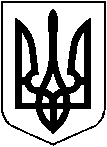 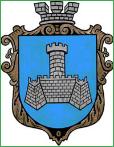 ХМІЛЬНИЦЬКА МІСЬКА РАДАВінницької областіВиконавчий  комітетР І Ш Е Н Н ЯВід  “____”  ___________  2021 року					                     № ______Про надання дозволу  ТОВ «Лізинг Фармація»на розміщення  зовнішньої реклами по проспекту Свободи, 6 в м. Хмільнику            Розглянувши заяву  товариства з обмеженою відповідальністю «Лізинг Фармація» в особі директора  Черненка Ярослава В’ячеславовича  від 30.11.2021 року про надання дозволу на розміщення  зовнішньої реклами на  фасаді приміщення аптеки по проспекту Свободи,6 в м. Хмільнику, відповідно до Правил розміщення зовнішньої реклами на території населених пунктів, що входять до Хмільницької міської об’єднаної територіальної громади  затверджених рішенням виконкому Хмільницької міської ради від 13.05.2020 р. №156, враховуючи ст. 16 Закону України "Про рекламу" та Комплексну схему розміщення рекламних засобів та типових конструкцій, засобів зовнішньої реклами м. Хмільник Вінницької області, затверджену рішенням виконкому Хмільницької міської ради від 13.04.2018 р. №141, керуючись ст. ст. 30, 59 Закону України “Про місцеве самоврядування в Україні", виконком Хмільницької міської радиВ И Р І Ш И В : 1. Надати ТОВ «Лізинг Фармація» (м. Харків, в’їзд Білостоцький,3) дозвіл  на розміщення зовнішньої реклами - спеціальних конструкцій:- світлодіодна рекламна конструкція розміром 10,9м х 0,7м, площа місця розташування рекламного засобу 7,63 м2  ;- рекламний щит розміром 2,75 х 2,0 м, площа місця розташування рекламного засобу 5,5 м2  ;- рекламний щит розміром 2,75 х 2,0 м, площа місця розташування рекламного засобу 5,5 м2;- динамічний світлодіодний хрест 0,63м х 0,63м, площа місця розташування рекламного засобу 5,5 м2  по проспекту Свободи, 6 (фасад приміщення аптеки «Аптека оптових цін») в м. Хмільнику.2. Визначити термін дії дозволу на розміщення  зовнішньої реклами, вказаного  в п. 1  цього рішення - до 31.08.2023 року (до закінчення терміну дії договору оренди нежитлового приміщення № Хм-02/10/20 від 02.10.2020 року). 3. Контроль за виконанням цього рішення покласти на заступника міського голови з питань діяльності виконавчих органів міської ради  Володимира ЗАГІКУ.    Міський голова 					Микола ЮРЧИШИН